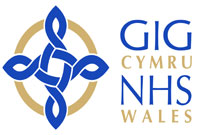 Quick Reference Guide“Sharing and Involving” A Clinical Policy For DO NOT ATTEMPT CARDIOPULMONARY RESUSCITATION (DNACPR) FOR ADULTS IN WALESIssue date: February 2015 Throughout the policy “DNACPR” refers solely to the provision of Cardio-Pulmonary Resuscitation and not to any other aspect of the individual’s care or treatment options.SCHEMATIC FRAMEWORK FOR DNACPR DECISION-MAKING                                                                                            YES									NO            YES									NO				      NO*             YES				                 YES									YES					           NO